                Ředitelství silnic a dálnic ČR, státní příspěvková organizace,                                                se sídlem: Na Pankráci 546/56, 140 00 Praha 4 - Nusle                                            zastoupena Ing. Zdeňkem Kuťákem, pověřeným řízením Správy Plzeň se sídlem: Hřímalého 37, 301 00 Plzeň                                                                         IČ: 65993390 DIČ: CZ65993390                                                                                bankovní spojení: ČNB, číslo účtu 10006-15937031/0710                                     jako „Prodávající” na straně jedné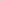 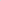 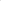 a„Společnost I/22 DOMAŽLICE: SKT + SHT”Vedoucí společník: Silnice Klatovy a.s.se sídlem Vídeňská 190, 339 01 Klatovy I                                                                               zastoupena Ing. Ladislavem Koláčným, předsedou představenstva a.s.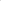 IČ: 45357307 	DIČ: CZ45357307                                                                                                                                    zapsána v obchodním rejstříku vedeném Krajským soudem v Plzni, odd. B, vložka 221 bankovní spojení: Raiffeisenbank a.s., číslo účtu 1063004492/5500 Česká spořitelna, a.s., číslo účtu 3738692/0800 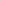 aSpolečník:Silnice Horšovský Týn a.s.se sídlem: Nad Rybníčkem 40, 346 01 Horšovský Týn                                                                           Zastoupena Ing. Pavlem Hudlerem, na základě plné moci                                                                     IČ: 45359164 DIČ: CZ45359164                                                                                                         zapsána v obchodním rejstříku vedeném Krajským soudem v Plzni, odd. B, vložka 201 bankovní spojení: Komerční banka, a.s., číslo účtu: 35-5836320277/0100jako „Kupující” na straně druhéuzavřeli níže uvedeného dne, měsíce a roku, v souladu s příslušnými ustanoveními zák. č. 89/2012 Sb., občanský zákoník, v platném znění, zák. č. 219/2000 Sb., o majetku České republiky a jejím vystupování v právních vztazích v platném znění tutoKUPNÍ SMLOUVUčíslo prodávající : 06PO-000430 číslo kupující 18060-KUP-OIk prodeji vytěženého materiálu získaného při opravě silnice l. třídy akce :I/22 průtah městem Domažlice — II. etapaPředmět smlouvy1.  Prodávající je příslušný hospodařit s materiálem — vytěžená obalovaná směs získaným při opravě na silnice l. třídy číslo: I/22 v k.ú. Domažlice, km 4,223 — 7,314 2. Předmětem této smlouvy je prodej nepotřebného materiálu vytěžená obalovaná směs v celkovém množství 8 392 50 tun, který Prodávající touto smlouvou prodává a kupující se zavazuje tento materiál v dohodnutém termínu převzít a zaplatit Prodávajícímu sjednanou kupní cenu.II.Podmínky prodeje1 , Kupující se zavazuje:Předmět prodeje převzít:do doby 5-ti dnů ode dne jejího vytěžení v množství 8 392,50 tunMístem převzetí je místo stavby I/22 v km 4,223 — 7,314.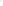 Nebude-li materiál převzat Kupujícím v dohodnutém termínu a množství, bude prodávajícím deponován na místě určeném prodávajícím.V tomto případě je Kupující povinen uhradit prodávajícímu takto vzniklé náklady.Při nepřevzetí materiálu v dohodnutém termínu a množství nejpozději do 5-ti následujících pracovních dnů je Kupující povinen zaplatit smluvní pokutu ve výši 1 % z kupní ceny za každý i započatý den prodlení.2. Prodávající se zavazuje:Zajistit v dohodnutém termínu materiál k převzetí v dohodnutém množství.Materiál připravit k převzetí na určeném místě, tj. místo stavby.III.Kupní cena1 . Kupní cena se sjednává dohodou v souladu s ustanovením S 22 odst. 1 zákona č. 219/2000 Sb. ve výši 1 187 539,- Kč vč. DPH, slovy : jedenmilionstoosmdesátsedmtisícpětsettřicetdevět korun českých vč. DPH. Kupní cena vyplývá z provedeného výběrového řízení (ZPŘ) číslo 06EU-003683 na realizaci.Kupní cena bude Kupujícím uhrazena do 30-ti dnů od vystavení faktury. Nebude-li kupní cena ve stanoveném termínu uhrazena, je Kupující povinen uhradit Prodávajícímu smluvní pokutu ve výši                       0,1 % z nezaplacené částky za každý i započatý den prodlení.Prodávající vystaví fakturu za nepotřebný materiál na vedoucího účastníka sdružení — společnosti, Silnice Klatovy a.s.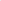 IV.Další ujednání1 . Kupující bere na vědomí, že jím kupovaný materiál nese stopy opotřebení — jde o použitý materiál, s jehož stavem se seznámil. Z tohoto důvodu se smluvní strany dohodly, že nelze jeho kvalitu kupujícím dodatečně reklamovat. 2. Věci neupravené touto smlouvou se řídí příslušnými ustanoveními Občanského zákoníku a zákona č. 219/2000 Sb. o majetku ČR.Účastníci této smlouvy prohlašují, že smlouva byla sepsána srozumitelně, určitě, na základě pravdivých údajů dle jejich svobodné vůle a že smluvnímu ujednání nejsou na překážku žádné okolnosti bránící jejímu uzavření.Tato smlouva se uzavírá ve třech vyhotoveních s platností originálu, z nichž každá smluvní strana obdrží jedno.Kupující bere na vědomí a souhlasí s uveřejněním uzavřené smlouvy v registru smluv vedeném pro tyto účely Ministerstvem vnitra, v souladu se zákonem č. 340/2015 Sb., neboť ŘSD ČR je subjektem, jež nese v určitých případech zákonnou povinnost smlouvy uveřejňovat.Kupující nepovažuje obsah smlouvy za obchodní tajemství ve smyslu § 504 zák. č. 89/2012 Sb. občanský zákoník.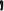 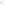 V Plzni dne 05-09-2018                                               V Klatovech dne 03-08-2018NEPOTŘEBNÝ MATERIÁLze stavby :„I/22 průtah městem Domažlice — II. etapa”Cena tohoto materiálu nesmí být započtena do cenové nabídky prací.materiálMnožství(zaokrouhleno)jednotková cena vč. DPHcelkem vč. DPH zaokr.)Vytěžená obalovaná směs8 392,50 t141,50 Kč/t1 187 539,- KčCENA NEPOTŘEBNÉHO MATERIÁLU CELKEM vč. DPHCENA NEPOTŘEBNÉHO MATERIÁLU CELKEM vč. DPHCENA NEPOTŘEBNÉHO MATERIÁLU CELKEM vč. DPH1 187 539,- Kč